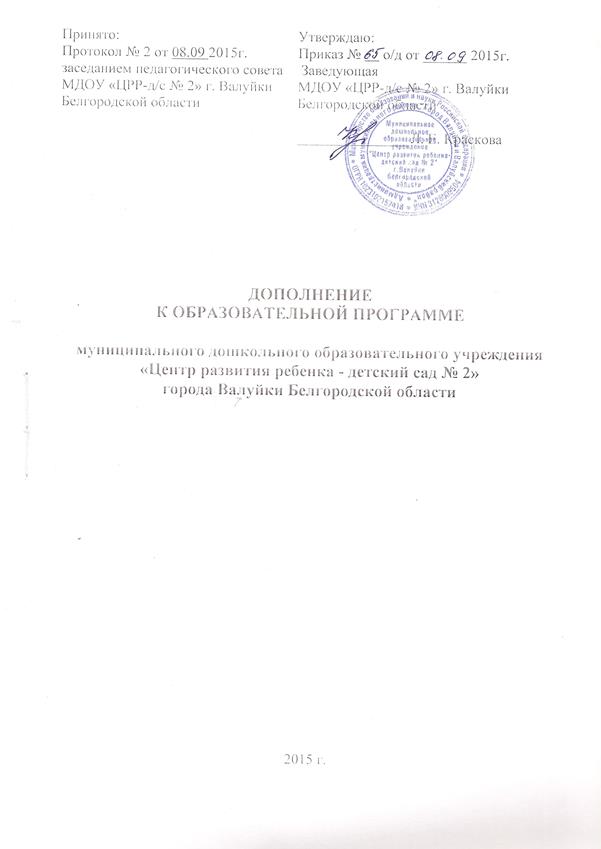 ДОПОЛНЕНИЕК ОСНОВНОЙ ОБЩЕОБРАЗОВАТЕЛЬНОЙ ПРОГРАММЕМДОУ «Центр развития ребенка – детский сад №2» города Валуйки Белгородской областиВалуйки2015Дополнения в основную общеобразовательную программу МДОУ «Центр развития ребенка – детский сад №2» города Валуйки Белгородской области обязательная часть Программы разработана на основе содержания  программы «Детский сад  по системе Монтессори», внесены на основании следующих нормативных документов:- Приказа управления образования муниципального района «Город Валуйки и Валуйский район» от 31 августа 2015 года №442/1 «О внедрении интегрированного курса «Белгородоведение»», в целях обеспечения социокультурного развития подрастающего поколения путём включения их в процессы познания и преобразования социальной среды Белгородчины, а также в рамках реализации проекта «Социокультурное развитие подрастающего поколения через изучение родного края («Белгородоведение»)»;- Приказа МДОУ «Центр развития ребенка – детский сад №2» города Валуйки Белгородской области от 01 сентября 2015 года №    «О внедрении в МДОУ «Центр развития ребенка – детский сад №2» города Валуйки Белгородской области интегрированного курса «Белгородоведение» в качестве дополнительного сопровождения урочной деятельности, внеурочной деятельности и дополнительного образования Дополнения в основную общеобразовательную программу МДОУ «Центр развития ребенка – детский сад №2» города Валуйки Белгородской области изложить в следующей редакции.1. Целевой раздел 1.1. «Пояснительная записка»В  направлении  социально-коммуникативного  развития:  парциальная  программа для дошкольных образовательных организаций «Белгородоведение» Авторы программы: Т.М. Стручаева, Н.Д. Епанчинцева.1.3. Планируемые результаты освоения Программы б) (часть,  формируемая участниками образовательных отношений)   В  направлении  социально-коммуникативного  развития:  парциальная  программа для дошкольных образовательных организаций «Белгородоведение».У  детей дошкольного возраста (4-7 лет) должны быть сформированы чувство патриотизма, представления об истории родного края, страны, о правилах поведения детей дома и на улице, о семье и ближайшем окружении, о сезонных изменениях  характерных для родного края, о природе, о культуре и военном прошлом родного края.Содержательный раздел 2.1.1. Социально-коммуникативное развитие  б) (часть, формируемая участниками образовательных отношений)Социально-коммуникативное  развитие  направлено  на  усвоение  детьми  таких правил поведения,  которые  дети должны выполнять неукоснительно, так как от этого  зависят  их  здоровье  и  безопасность.  Для  этого  очень  важно  найти адекватный  способ  объяснения  детям  этих  правил,  а  затем  следить  за  их выполнением. Задачи  социально-коммуникативного  развития  как  приоритетного  решаются через реализацию содержания парциальной программы:( «Белгородоведение» Авторы программы: Т.М. Стручаева, Н.Д. Епанчинцева.)Цель  программы:  социально-нравственное становление дошкольников, направленное на развитие личности посредствам приобщения детей к культуре родного края, формирование исторического и патриотического сознания через изучение истории, культуры, природы Белогорья. Основные принципы программы: -принцип развивающего образования, целью которого является развитие ребенка; -принцип научной обоснованности и практической применяемости в соответствии с возрастными возможностями детей старшего дошкольного возраста;-комплексно-тематический принцип построение образовательного процесса  (включает в свое содержание разнородные задания, направленные на решение несколько задач, чередование разных видов деятельности, активизацию разных видов информации – зрительного, слухового, тактильного, пространственного);-принцип единства воспитательных, развивающих и обучающих целей и задач процесса образования детей старшего дошкольного возраста (все задачи связаны между собой тематически и сюжетно: каждое вытекает из предыдущего, выполнение каждого задания является необходимым условием дальнейшего разворачивания сюжета);- принцип построения образовательного процесса на адекватных возрасту формах работы с детьми (ведущая деятельность-игра: дидактическая. Сюжетно-ролевая, настольно-печатная, подвижная, народная);- принцип систематичности и последовательности применения методов и приемов в совместной деятельности взрослого и детей и самостоятельной деятельности детей в рамках непосредственно образовательной деятельности и при проведении режимных моментов.В образовательном процессе используется содержание следующих тем программы: «Моя Родина», «Семья», «Мой дом, моя улица», «Мой детский сад, моя группа. Микрорайон детского сада», «Мой родной край – Белогорье. История края», «Времена года», «Природа родного Белогорья», «Будущее нашего края». Данные темы тесно связаны с комплексно-тематическим планированием МДОУ. 3. Организационный раздел 3.1.  Описание условий реализации Программы.Созданная в учреждении развивающая предметно-пространственная среда.Организация  развивающей  предметно-пространственной  среды  в  группе осуществляется с учётом основных направлений развития ребёнка-дошкольника. В старших группах создан центр детской активности:Краеведческий уголок. Краеведческий уголок посвящен:  белгородской символике, знакомство детей с картой России и Белгородской области, имеются стенды, альбомы, наборы открыток, уголок содержит краеведческую литературу, дидактические игры.В холлах МДОУ «Центр развития ребенка – детский сад №2» размещена геральдика Белгорода и области, достопримечательности Белгорода и области.Описание обеспеченности методическими материалами и средствами обучения и воспитанияНаучно-методическое  обеспечение  Программы  определяется  в соответствии с направлениями развития детей.Особенности традиционных событий, праздников, мероприятийб) (часть, формируемая участниками образовательного процесса)-  проведение  тематических  праздничных  утренников  – «Белгород город добра и благополучия»4.  Дополнительный раздел 4.1. Краткая презентация программыПрограммы, реализуемые МДОУДополнительные программы:В  направлении  социально-коммуникативного  развития:  парциальная  программа для дошкольных образовательных организаций «Белгородоведение» Авторы программы: Т.М. Стручаева, Н.Д. Епанчинцева.Направленияразвития детейМетодические пособияНаглядно-дидактическиепособияЧасть, формируемая участниками образовательных отношенийЧасть, формируемая участниками образовательных отношенийЧасть, формируемая участниками образовательных отношенийСоциально-коммуникативное развитие Дополнительная литературапарциальная  программа для дошкольных образовательных организаций «Белгородоведение» Авторы программы: Т.М. Стручаева, Н.Д. Епанчинцева.Антология современной литературы Белгородчины. - Белгород: изд-во В.М.Шаповалова, 1993. - 296 с.Белгородская энциклопедия /под ред. В.В. Овчинникова.- Белгород: изд-во Областная типография, 2001.Белгородская область: Путеводитель. Справочное издание. - Белгород: Издательский дом «Мир Белогорья», 2014. - 194 с.География Белгородской области. - Изд-во БГУ, 1996.Герои-белгородцы /Составитель И.А.Сердюк. - Воронеж: Центрально-Чернозёмное книжное издательство, 1965. - 216 с.Дневник юного путешественника. - Белгород, 2013.Караповская Т.А. Храмы Яковлевского благочиния: Книжка-раскраска для детей старшего дошкольного и младшего школьного возраста. - Белгород: Белгородская областная типография, 2009. - 32 с.Крупенков А.Н. Белгородская старина. - Белгород: КОНСТАНТА, 2011. - 272 с.Лимаров А.И. Белгород вчера и сегодня. // А.И Лимаров, А.И. Ткаченко, - Белгород «Лит Кара Ван», 2009. - 128 с.Озарённый первым салютом. Фоторассказ о Белгороде / Составители Л.Я.Дятченко, Б.И.Осыков. - М.: Советская Россия, 1985. - 168 с.Родное Белогорье. Учебное пособие по краеведению. - Изд-во «Кентавр, 1997.Три ратных поля России. - Белгород: Областная типография, 2010.Шмелев Ю.Н. Тайны Белгородского треугольника или страницы жизни из трёх тысячелетий истории руссов. - М.: Белгородское областное историко-родословное общество, 1995. - 304 с.